 €SIA-ZAC-IPN	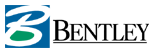 Fecha Actual: 13/06/2009 01:42 a.m.	Sistema de unidades: Métrico	Nombre del archivo: \Resultados de DiseñoColumnas de Hormigón Armado	DATOS GENERALES:	Norma de Diseño	:	ACI 318-05	Estados de carga considerados en el diseño:	c1	:	1.4CM+1.2VX	Riesgo sísmico	:	Riesgo Bajo	Materiales	Hormigón, f'c	:	281.23 [Kg/cm2]	Acero, fy	:	4218.40 [Kg/cm2]	Tipo de concreto	:	Normal	Acero, fyt	:	4218.40 [Kg/cm2]	Módulo de elasticidad	:	253455.10 [Kg/...	Tipo de empalmes	:	Tangencial	Peso unitario	:	2399.84 [Kg/m3]	Cuantía mínima adoptada	:	0.010	Recubrimiento epóxico	:	No	Cuantía máxima adoptada	:	0.080	Estatus general	:	Bien	DATOS COLUMNA : 1	Geometría	Tipo de sección	:	Rectangular	Posición de la columna	:	Centro	Distancia entre niveles	:	1.00 [m]	Ancho b (// a eje x)	:	20.00 [cm]	Alto h (// a eje y)	:	40.00 [cm]	Armadura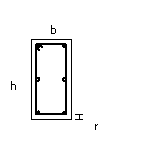 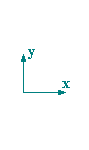 	Longitudinal	:	6-T16	Recubrimiento libre	:	2.50 [cm]	As provista	:	12.06 [cm2]	Cuantía provista	:	1.51%	Número de barras // a la cara x	:	2	Con una separación entre barras	:	9.80 [cm]	Número de barras // a la cara y	:	3	Con una separación entre barras	:	14.10 [cm]	Transversal	:	2 T6 c/ 20.00cm	Número de ramas // a eje x	:	2	Número de ramas // a eje y	:	2	Separación inicial (Sini)	:	0.00 [cm]	Parámetros de diseño	Esbeltez	Eje yy	Eje xx	Lu[cm]	100.00	100.00	K	1.00	1.00	Klu/r	17.32	8.66	Cm	0.00	0.00	Pc[Ton]	6670.67	1667.67	Sway	Si	Si	Solicitaciones	Estado	Ubicación	Pu	Muxx	Muyy	Vx	Vy	Carga transversal				[Ton]	[Ton*m]	[Ton*m]	[Ton]	[Ton]	xx	yy		c1	Superior	-8.90	-0.48	-0.88	0.88	-0.48	No	No		Inferior	-14.07	0.00	0.00	0.88	-0.48	No	No	RESULTADOS COLUMNA : 1	Estatus de la columna	:	Bien	Compresión biaxial	Estado gobernante	:	c1	Esfuerzos en barras	:	fs<0	Longitud de empalme	:	40.00 [cm]	Separación libre en empalme	:	8.20 [cm]	Estado	Pos.	Pu	Mcxx	Mcyy	nsxx	nsyy	Cmxx	Cmyy			[Ton]	[Ton*m]	[Ton*m]	c1	Sup.	-8.90	-0.48	-0.88	1.00	1.00	0.600	0.600		Inf.	-14.07	0.00	0.00	1.00	1.00	0.600	0.600	Estado	Pos.	*Mnxx	*Mnyy	Mc/(*Mn)	Pu/(*Pn)	Asreq/Asprov	Relación de resistencia			[Ton*m]	[Ton*m]		c1	Sup.	-2.03	-3.75	0.24	0.07	0.66	0.24	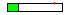 		Inf.	0.00	0.00	0.00	0.11	0.66	0.11	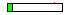 	Corte	S adoptado	:	20.00 [cm]	S calculado	:	20.00 [cm]	Sini adoptado	:	0.00 [cm]	Sini calculado	:	10.00 [cm]	Dir	Estado	Pos.	Vu	Vc	Vs	*Vn	Vu/(*Vn)		Gob.		[Ton]	[Ton]	[Ton]	[Ton]	2	c1	Sup.	0.48	6.85	4.26	8.34	0.06			Inf.	0.48	7.14	4.26	8.55	0.06	3	c1	Sup.	0.88	6.03	1.87	5.93	0.15			Inf.	0.88	6.28	1.87	6.12	0.15Notas aclaratorias:* No se considera la torsión en el diseño.* Sólo se toman en cuenta columnas de sección rectangular o circular.* Cada columna se verifica sólo considerando los esfuerzos en sus extremos.* El refuerzo transversal se encuentra ordenado de abajo hacia arriba de cada columna.* Lu = Longitud no arriostrada.* K = Factor de longitud efectiva.* Cm = Factor que relaciona el diagrama de momentos real con un diagrama de momentos uniforme equivalente.* Sway = "Si" si se considera a la columna intraslacional en su eje local.* Mc = Momento mayorado de cálculo utilizado para el diseño. Este considera el efecto de la esbeltez del soporte. Mc = Mu*ns.* ns = Factor de ampliación de momentos para considerar el efecto de la curvatura del miembro entre extremos (Efecto P-).* Mn = Momento nominal resistente.* Mc/(*Mn) = Relación de resistencia. Adicionalmente se muestra un gráfico de barras que permite observar las relaciones Mc/(*Mn) relativas entre los diferentes estados de carga. Si alguna barra se encuentra en rojo, la relación será mayor a la unidad.